Post-16 assemblies which be held at Hans Price Academy for all year 11 studentsCareer PlatformsAll Hans Price Students have an account with Unifrog to explore future careers and post-16 options   https://www.unifrog.org/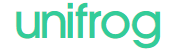 Career Pilot is free to use and explore careers and post-16 options  https://www.careerpilot.org.uk/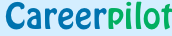                                                                                               Post-16 Providers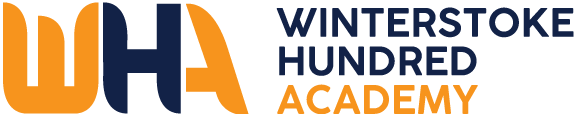 https://winterstokehundredacademy.clf.uk/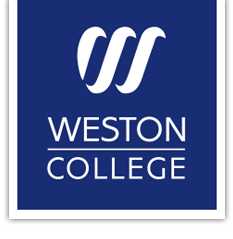 https://www.weston.ac.uk/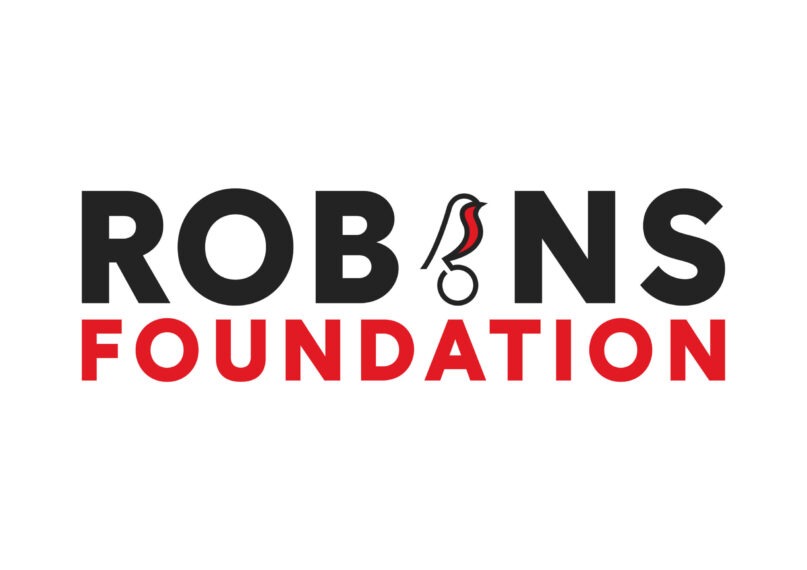 https://www.bcfc.co.uk/robins-foundation/post-16-courses/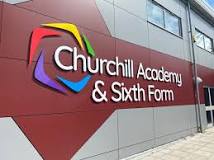 https://www.churchill-academy.org/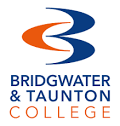 https://www.btc.ac.uk/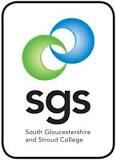 https://www.sgscol.ac.uk/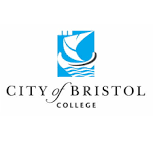 https://www.cityofbristol.ac.uk/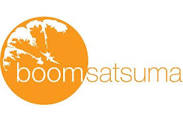 https://www.boomsatsuma.com/Any questions or to make an appointment to see me please email, phone or visit the AcademyJackie Fielding
Careers Advisor/WEX Co-ordinator Email: jackie.fielding@clf.uk or call (01934) 630836 ext:1340ProviderEventWhenWhereMore InformationHans Price Academy1-1 Career Guidance MeetingsSeptember - DecemberCareers OfficeAll year 11 students will have a careers guidance meeting with Ms Fielding.Students will be collected from lessons.jackie.fielding@clf.uk(01934) 630836 ext:1340Weston College‘What Next?' Careers Showcase for School LeaversWednesday 27th September 2023 5pm – 7pmThe Winter Gardens BallroomBS23 1AJDiscover career opportunities from local and national employers to help discover "What's Next" for you! Book Tickets:Weston College 'What Next'National Apprenticeship RoadshowYear 11 trip to the National Apprenticeship RoadshowWednesday 27th September Leaving school at 11am returning at 3pmAshton Gate Stadium Ashton Rd, Bristol BS3 2EJLetter will be sent home to parentsNational Apprenticeship RoadshowWeston CollegeHealthcare Academy27 September –22 November 3pm – 5pmHealth and Active Living Skills CentreBS23 4QUExpand your skills and knowledge of healthcare in our FREE Year 11 Healthcare AcademyTo register:Weston College Healthcare AcademySouth Gloucestershire & Stroud College (SGSC)Open Evening A Levels Only Thursday 28th September 5.30pm - 8pm
Filton CampusSGSC EventsWinterstoke Hundred Academy Sixth FormOpen EveningWednesday 4th October4pm-7pmBeaufighter Rd, BS24 8EEWinterstoke Hundred Academy Sixth FormBoomsatsumaGames/VFX/VRPhotography & Creative Digital MediaOpen EveningMonday 2nd OctoberTuesday 3rd OctoberLeadworks One Millennium Square, Bristol BS1 5DBBoomatsuma EventsBoomsatsumaSports Media ProductionOpen EveningWednesday 4th OctoberAshton Gate Stadium Ashton Rd, Bristol BS3 2EJBoomatsuma EventsBoomsatsumaFilm, TV & ActingOpen EveningThursday 5th OctoberBottleyard Studios, Hengrove, BS14 0BHBoomatsuma EventsSouth Gloucestershire & Stroud College (SGSC)  Open DayAll CampusesSaturday 7th October 10am-1pmAll CampusesReserve a place:SGSC Open DayBridgwater CollegeBridgwater CampusOpen EveningTuesday 10 October6pm - 8pm Bath Road Bridgwater TA6 4PZTo register:Bridgwater and Taunton College EventsBridgwater CollegeTanton CampusOpen EveningWednesday 11th October6pm - 8pmTaunton CampusWellington RoadTauntonTA1 5AXTo register:Bridgwater and Taunton College EventsChurchill Sixth Form Open Evening   Open EveningThursday 12th October 5.45pm Churchill Green, Churchill
North Somerset, BS25 5QNTo book:Churchill Sixth Form Open EveningWeston CollegeOpen Eveningfor School Leavers and AdultsWednesday 11th October5pm-7pmAll CampusesWeston College EventsBristol Robins FoundationOpen Evening TBCAshton Gate StadiumBristol City Robins FoundationCity of Bristol CollegeOpen EveningTBCAll CampusesCity of Bristol College25th SeptemberWinterstoke Hundred Academy Sixt Form 2nd OctoberBridgwater College9th OctoberChurchill Sixth Form30th OctoberWeston College13th NovemberASK Apprenticeships20th NovemberThe Army 27th NovemberBristol Robins Foundation4th DecemberBoomsatsuma29th January 2024City of Bristol College